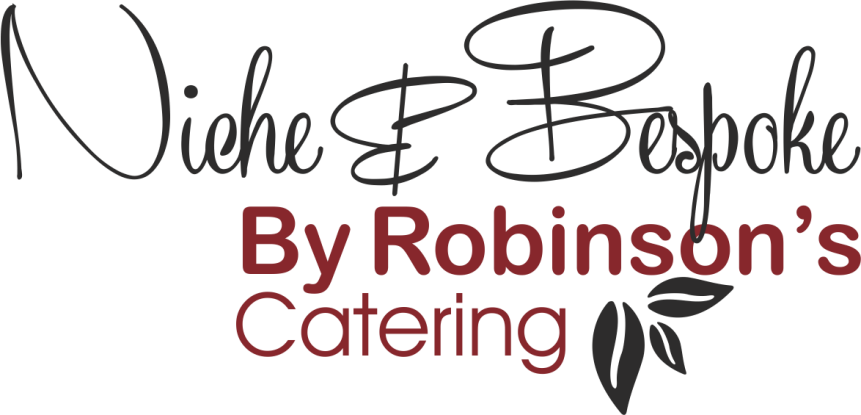 Refined Catering for Executive Aviation – Events – Corporate HospitalityAfternoon Tea MenuSandwiches & Savoury ItemsHam, Grain Mustard & RocketRoast Chicken, Lemon & Herb MayonnaiseOak Smoked Salmon, Cream Cheese & Cucumber on Granary BreadEgg Mayonnaise, Shallot & Watercress, Wholemeal BreadCrayfish Tails, Cocktail Sauce, Brioche RollCream Cheese, Smoked Pepper & Tomato Tortilla Pin WheelWhipped Goat’s Cheese BouchéePotted Duck & Orange Relish, Rye CrackerDessert ItemsFreshly Baked Plain & Sultana Scones with Fruit Conserve & Clotted CreamWhite Chocolate & Raspberry Opera GateauxCaramel & Praline Choux Bun (N)Macaron (N)Glazed Seasonal Fruit TartletPistachio Financier, Dark Chocolate Cremeux, Seville Orange Gel (N)Amalfi Lemon Delice (N) Contains Nuts